4Li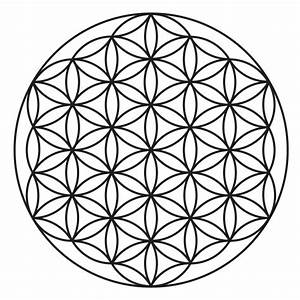 YANA Unity Day!JUNE 22nd from 2pm – 8pmLiberty Fire Hall, 160 E. 8th Ave, York, PA 17404We will be selling t-shirts & sport cups!   We also will be selling waters & sodas! Free dinner at 5pm! Dance to follow!Contact Info:    Levin (717) 578-4760        Cudretta (717) 885-6691